.Notes:	      1 Restart / 4 wall		         	            		Start after:  16 counts (on vocals)A – 48 countsA1: Walk Walk, Out-Out and Cross, Ball Close Cross, ¾ TurnA2: Step Touch – Step Kick, Coaster Step, Step-Lock Unwind, Rock and CrossA3: Side Point, Press, Rock & Slide, Coaster Step, Heel Swivel – Touch StepA4: ½ Turn Sailor, Quick Walks Fwd, Rock & Cross, Side Together Side HitchA5: Side Cross, Side-Together-Side, Side-Behind ¼ Step Fwd, ¼ Turn w/ Look over Shoulder****	On 8, Look over your L shoulder (should be looking at 7:30 corner during 1st wall)A6: ¼ Step ¼ Step, Behind-Side-Fwd, Pivot ½ x 2, ¾ Turn stepping L, R, LB  - 32 counts(First 16 identical to First 16 of A)B1: Walk Walk, Out-Out and Cross, Ball Close Cross, ¾ TurnB2: Step Touch – Step Kick, Coaster Step, Step-Lock Unwind, Rock and CrossB3: Ball Cross Behind, Side-Together x2 Side, Ball Cross Behind x2B4: Ball Cross ¼ Turn, ½ Step-Lock-Step, ¼ Touch, ¼ Touch, Coaster Step – Ball StepRestart: End of 5th wall repeat last &1 in B. (&) Ball step on L (1) step R fwd  (the 2nd 1 is start)Sequence: A, B, A, B, B w/Restart at end of B, B rest of the wayDance rotates counterclockwise so Restart is on 9:00 wall.Contact: tennesseefan85@yahoo.comGo To Work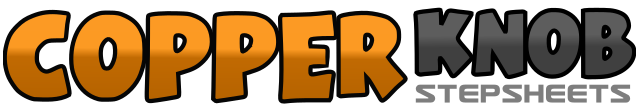 .......Count:80Wall:4Level:Phrased Intermediate.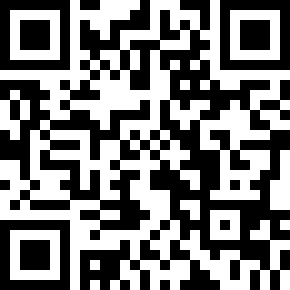 Choreographer:Joey Warren (USA) - January 2016Joey Warren (USA) - January 2016Joey Warren (USA) - January 2016Joey Warren (USA) - January 2016Joey Warren (USA) - January 2016.Music:Go to Work - Tim OmajiGo to Work - Tim OmajiGo to Work - Tim OmajiGo to Work - Tim OmajiGo to Work - Tim Omaji........1 – 2Step R fwd, Step L fwd&3&4Step R out R, Step L out L, Step R next to L, Cross L over R&5 – 6Step out/back on ball of R, Step L beside R, Cross step R over L7&8&¼ Turn R stepping back on L, ¼ R stepping R out, ¼ R stepping L fwd, Step R fwd1&2&Step L fwd, Touch R toe behind L, Step back on R, Kick L fwd3-&-4Step back on L, Step R back beside L, Step L fwd&5 – 6Step R fwd, Lock/Point L toe behind R, Unwind ¾ Turn L as you step down on L7-&-8Rock R out to R, Recover to L, Cross R over L&1 – 2Step L out to L, Point R behind L, Step/Press R out to R (on ball of foot)3-&-4Cross rock R across L, Recover on L, Big step out to R as you slide L towards R5-&-6Step back on L, Step R back beside L, Step L fwd&7&8Swivel R heel in, Swivel R heel out taking weight, Touch L in front of R, Step L fwd1-&-2Step R behind L as you start ½ Turn R, Step L beside R, Step R fwd finishing ½ turn R3-&-4Step fwd on L, Step fwd on R, Step fwd on L (not a shuffle step)5-&-6Rock R out to R, Recover over to L, Cross R over L7-&-8Step L out to L as you hitch R slightly, Step R beside L, Step L out to L with small hitch on R1 – 2Step R out to R/slightly fwd, Cross L over R3-&-4Step R out to R, Cross L over R, Step R out to R (lifting L off floor slightly)56&78Step L out to L, Step R behind L, ¼ Turn L stepping L fwd, Step R fwd, ¼ L stepping L out1 – 2¼ R stepping R fwd, ¼ R stepping L out3-&-4Step R behind L, Step L out to L, Step R fwd5 – 6½ Turn Pivot L taking weight on L, ½ Turn Pivot R taking weight on R7&8&¾ Turn L on the spot stepping L, R, L; on count & hitch R slightly ready to walk fwd on R1 – 2Step R fwd, Step L fwd&3&4Step R out R, Step L out L, Step R next to L, Cross L over R&5 – 6Step out/back on ball of R, Step L beside R, Cross step R over L7&8&¼ Turn R stepping back on L, ¼ R stepping R out, ¼ R stepping L fwd, Step R fwd1&2&Step L fwd, Touch R toe behind L, Step back on R, Kick L fwd3-&-4Step back on L, Step R back beside L, Step L fwd&5 – 6Step R fwd, Lock/Point L toe behind R, Unwind ¾ Turn L as you step down on L7-&-8Rock R out to R, Recover to L, Cross R over L& - 1Step L out to L, Cross R behind L2&3&4Step L out to L as you hitch R, Step R to L as you pick L foot off ground slightly, Step L out to L 	as you hitch R, Step R to L as you pick L foot off ground slightly, Step L out to L as you hitch R&5 – 6Step down on ball of R, Cross L over R, Step R out to R7-&-8Step L behind R as you hitch R slightly, Step R to R small hitch on L, Step L behind R hitch R&-1-2Step down on ball of R, Cross L over R, ¼ Turn R stepping R fwd3-&-4¼ Turn R stepping L out L, Lock R over L as you start another ¼ Turn R, Step L back finishing ¼ Turn R&5&6¼ Turn R stepping R out R, Touch L out to L, ¼ L stepping L back beside R, Touch R beside L7&8&Step back on R, Step L back beside R, Step R fwd, Ball step fwd on L (ready to walk on R)